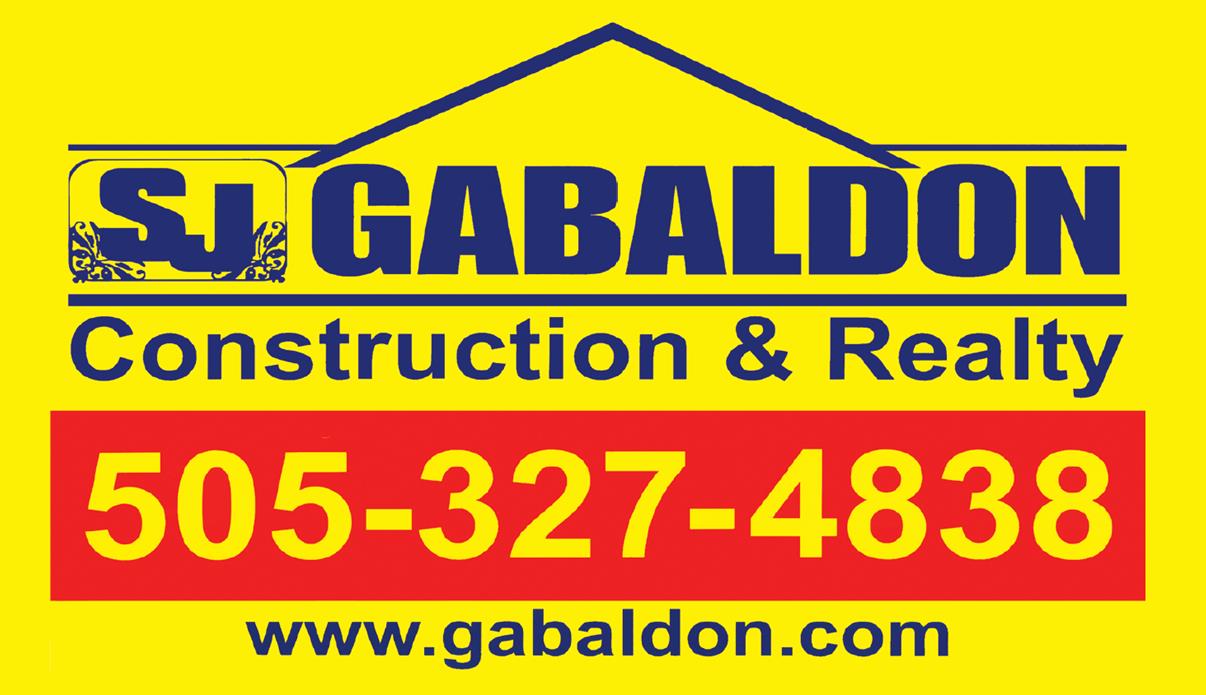 New Home WarrantyS.J. Gabaldon Construction will provide a one year warranty for newly constructed homes built by S.J. Gabaldon Construction, starting on the original date of settlement / closing and ending twelve months from the original date of settlement / closing. This warranty will cover any defects in the workmanship provided by S.J. Gabaldon Construction.  Any material defects will be warranted by the various manufacturers of said material according to each manufacturer's warranty policies and procedures.  All concrete and stucco provided by S.J. Gabaldon Construction is warranted for structural cracking only; hairline cracks and minor surface imperfections are NOT covered by any warranty.Additional Information including Protective Covenants can be found at - http://www.gabaldon.comPlease feel free to contact our office at any time if you have any questions.Office Location:  2014 San Juan Blvd., Suite HFarmington, NM 87401E-Mail: Amanda@gabaldon.comItems to be addressedItems to be addressed45 Day Repair and Claim Form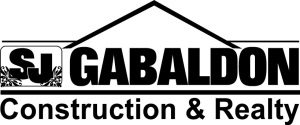 45 Day Repair and Claim FormCustomer Name:                                                                                    Claim Date: Customer Name:                                                                                    Claim Date: Address: City, State, Zip Customer Home Phone: Customer Work Phone: Call Where and When:                                                                            Customer Cell Phone: Call Where and When:                                                                            Customer Cell Phone: #DescriptionDatabaseID=4D554C32202028303F395520|ContactID=4A49492120203C395133222 11 Month Repair and Claim FormDatabaseID=4D554C32202028303F395520|ContactID=4A49492120203C395133222 11 Month Repair and Claim FormCustomer Name:                                                                                    Claim Date: Customer Name:                                                                                    Claim Date: Address: City, State, Zip Customer Home Phone: Customer Work Phone: Call Where and When:                                                                            Customer Cell Phone: Call Where and When:                                                                            Customer Cell Phone: #Description